Nombre ___________________________________________________________________________Las Lavanderas por Elena PoniatowskaPreguntas. Es necesario entregar esta tarea el primer día de clase.  ¿Cómo describe la narradora a las mujeres y porque es importante esta descripción?¿Cómo les afecta este trabajo a las mujeres?¿De donde son las lavanderas y por qué lo sabemos?¿Quién es dona Lupe?¿Por qué no ha trabajado últimamente?¿Cómo resuelve el pueblo la muerte del campanero y que demuestra esta conducta? 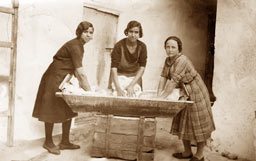 